Name:  __________________________________	Period:  __________	Date:  ______________MITOSIS WORKSHEETPart A.  The Cell Cycle What are the two main parts of the cell cycle?____________________________  and __________________________What are the three parts of interphase and what the cell is doing in each phase?___________   =   _____________________________________   =   _____________________________________   =   __________________________What are the two parts of the M-Phase?________________________________________________What are the four parts of mitosis in order?			Figure 1.________________________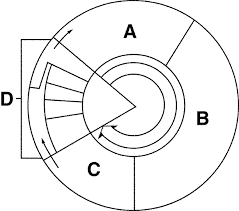 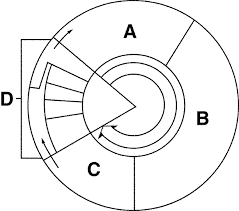 ________________________________________________________________________Label what A, B, C, and D represent in Figure 1.________________________________________________________________________________________________Using Figure 1, what are A, B, and C collectively called?________________________________________Using Figure 1, what is happening in D?________________________________________Mitosis is the division of the cell’s _____________________, while cytokinesis is the division of the cell’s __________________________.Part B:  MitosisPut the following stages of mitosis in the correct order:  telophase, metaphase, prophase, anaphase____________________, __________________, __________________, ___________________Label each of the following pictures as to the correct phase of mitosis: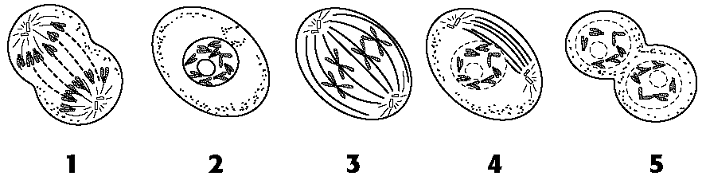 ______________    ___________     __________    ____________    _______________Match the following mitosis vocabulary:Spindle			1.  DNA making a copy of itself during the S-phase of interphase.Chromatin		2.  The 2 products of the process of cytokinesis.Chromosomes		3.  Body cells, such as heart, skin, brain, etc that undergo mitosisDNA replication		4.  Two chromosomes attached at the centromereDiploid number		5.  Structure joining sister chromatids until they are separatedSomatic cells		6.  The form of disorganized DNA present in interphaseCentromere		7.  Structure made of microtubules; pulls chromosomes apartCentrioles		8.  Attach to and anchor spindle fibers at the poles of the cellSister chromatids	9.  Visible, separate forms of DNA present during mitosisDaughter cells		10.  (2n); having two sets of chromosomes in each cellCleavage furrow	11.  Plate that becomes the future cell wall between plant cellsCell plate		12.  Pinching in of animal cells beginning cytokinesisLabel the different types of DNA as they exist in interphase and mitosis and their parts:  chromatin, doubled chromosome, centromere, sister chromatids, single chromosome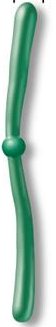 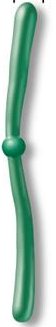 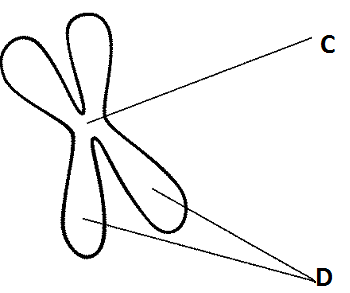 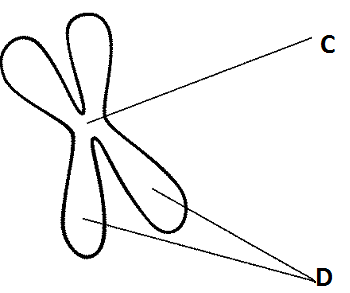 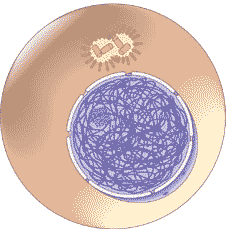 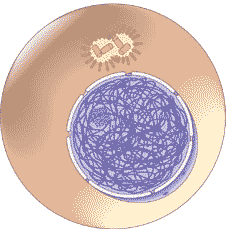 A ________________________			B ____________________________		E _______________________What kinds of cells do mitosis?  ___________________________________Why do cells these cells do mitosis?  ________________________________________________Write which phase of mitosis each of the following characteristics of cell division belong with:  prophase, metaphase, anaphase or telophase.Spindle fibers form  ______________________Chromosomes line up along the center (equator) of the cell  _______________________Nuclear membrane and nucleolus begin to disappear  _______________________Nuclear membrane and nucleolus begin to reappear  _______________________Sister chromatids are pulled apart toward the poles  _______________________Chromatin forms distinct doubled chromosomes  ________________________Chromosomes that have been separated go back to chromatin  ____________________Spindle begins to break down  ________________________Cell membrane begins cleavage furrow in animal cells or cell plate in plant cells  __________________________Why do cells not continue to grow larger and larger?  ____________________________________________________________________________________________________________________________________17.  Write whether the following statements matches with sexual reproduction (A) or asexual reproduction (B).1.  One parent ___			5.  Meiosis ____			9.  Cloning ___2.  Genetically identical offspring ___	6.  Mitosis  ____			10.  Binary Fission ___3.  Sperm and egg (gametes)  ___	7.  Somatic cells ___			11.  Conjugation ___4.  Two parents ___			8.  Genetically different offspring ___	12.  Genetic recombination ___